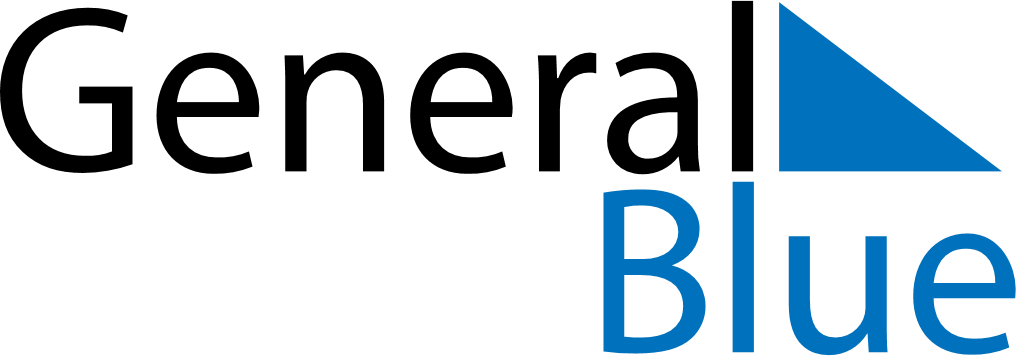 November 2029November 2029November 2029November 2029November 2029November 2029Dominican RepublicDominican RepublicDominican RepublicDominican RepublicDominican RepublicDominican RepublicSundayMondayTuesdayWednesdayThursdayFridaySaturday1234567891011121314151617Constitution Day18192021222324252627282930NOTES